Abzweigreduzierungstück mit Rollringdichtung 90° ABR 160-150Verpackungseinheit: 1 StückSortiment: K
Artikelnummer: 0055.0421Hersteller: MAICO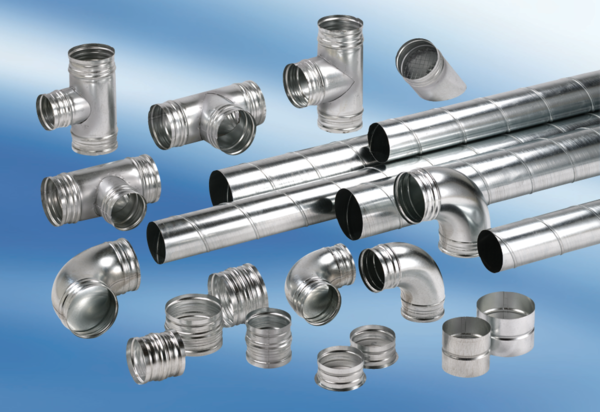 